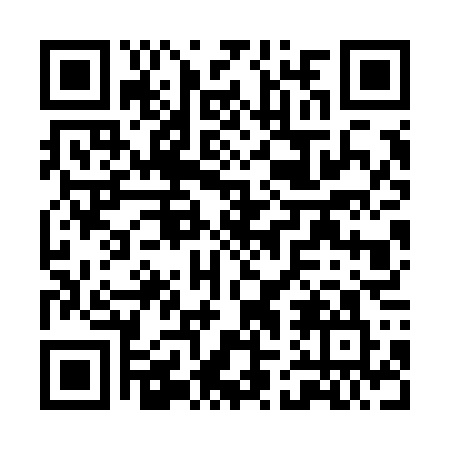 Prayer times for Cruzeiro do Sul, BrazilWed 1 May 2024 - Fri 31 May 2024High Latitude Method: NonePrayer Calculation Method: Muslim World LeagueAsar Calculation Method: ShafiPrayer times provided by https://www.salahtimes.comDateDayFajrSunriseDhuhrAsrMaghribIsha1Wed4:415:5311:483:095:436:502Thu4:415:5311:483:095:426:503Fri4:415:5311:473:095:426:504Sat4:415:5311:473:095:426:505Sun4:415:5311:473:095:426:496Mon4:415:5311:473:095:416:497Tue4:415:5311:473:095:416:498Wed4:415:5311:473:095:416:499Thu4:415:5311:473:095:416:4910Fri4:415:5311:473:095:416:4911Sat4:415:5411:473:095:416:4912Sun4:415:5411:473:095:406:4913Mon4:415:5411:473:095:406:4914Tue4:415:5411:473:095:406:4915Wed4:415:5411:473:095:406:4916Thu4:415:5411:473:095:406:4917Fri4:415:5411:473:095:406:4918Sat4:415:5511:473:095:406:4919Sun4:415:5511:473:095:406:4920Mon4:415:5511:473:095:406:4921Tue4:425:5511:473:095:406:4922Wed4:425:5511:473:095:396:4923Thu4:425:5511:473:095:396:4924Fri4:425:5611:483:095:396:4925Sat4:425:5611:483:095:396:4926Sun4:425:5611:483:095:396:4927Mon4:425:5611:483:095:406:4928Tue4:425:5711:483:095:406:4929Wed4:435:5711:483:095:406:5030Thu4:435:5711:483:095:406:5031Fri4:435:5711:483:105:406:50